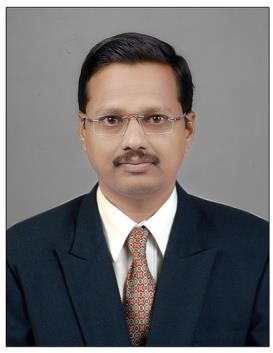 Name: Dr.Vahid Mansur Jamadar Fathers/Husbands Name: Mansur Babasaheb Jamadar Department: Mechanical Date of Joining: 09/07/2013 Designation: Assistant ProfessorPhone No.9960044175 Email ID: vmjamadar.mech@dacoe.ac.inPermanent Address: Aman Manzil, Govindgirinagar, Near Cannol Road  A/P: Kadegaon Taluka: Kadegaon     Dist.: Sangli   State: Maharashtra  Local Address: Aman Manzil, Govindgirinagar, Near Cannol Road A/P: Kadegaon Taluka:	Kadegaon   Dist.: Sangli   State: Maharashtra Marital Status:  Married   Blood Group: B+Date of Birth: 31/07/1981    Place of Birth: Bhilawadi Educational Qualification:Experience (Years):Paper/ Books Published:FDP/STTP/Seminars/Workshop organized/Attended: DegreeUniversityPercentage Class ObtainedYear of PassingPhDMaharishi University,Lucknow--2021ME / M. TechShivaji University      68.83%Ist Class2013BE / B. Tech Shivaji University      67.76%I st Class with Distinction2006Teaching13Industrial1.8Others-Total14.8DetailsNationalInternationalSCI/Scopus IndexedUGCApprovedJournals01050202Conferences010202-DetailsOrganisedAttendedFDP/STTP0120Seminar0105Workshop0210Technical Event-02